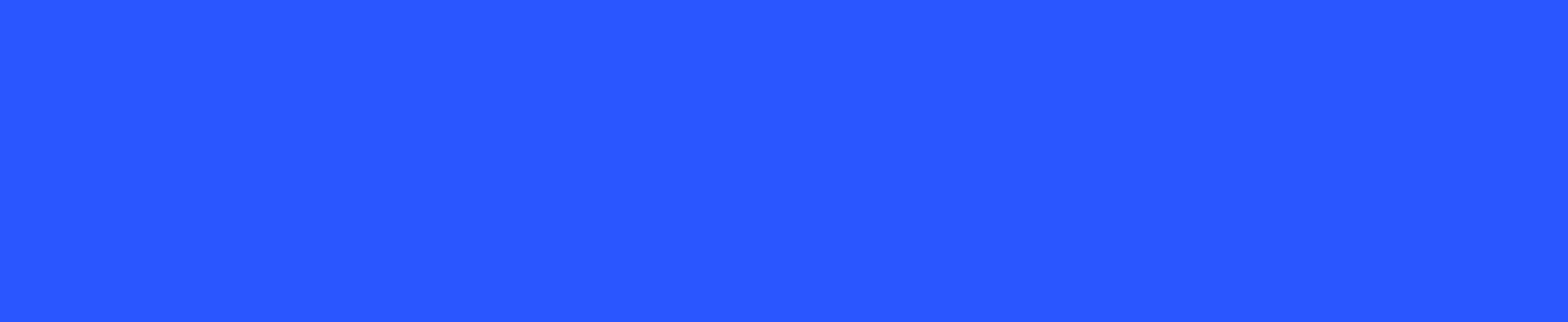 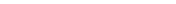 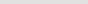 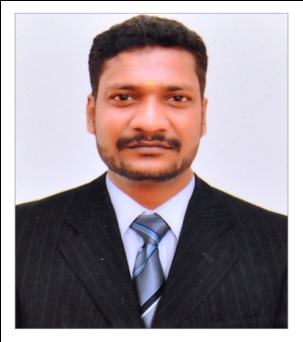 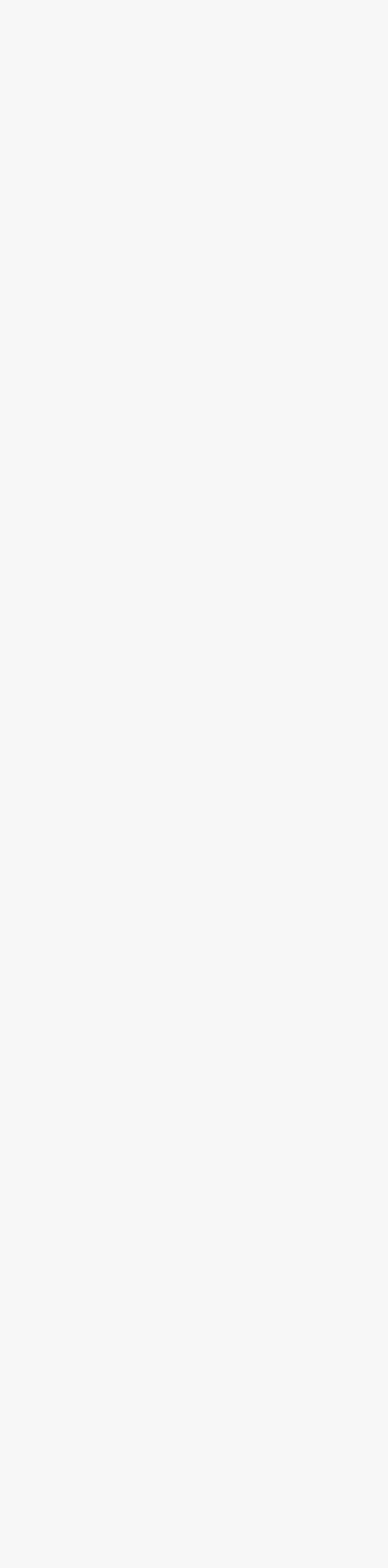 VIGNESH 